День Победы!8 мая у нас прошёл необычный концерт, посвященный 9 Мая. К нам в гости приходила, волонтер из городской библиотеки Надежда Соусова и провела интересное мероприятие. Она рассказала нам, почему песня важна в любое время, а тем более в военное. Все пели песни военных лет, со слезами на глазах, под караоке, читали стихи и танцевали. Почтили память тех, кто воевал за нас и нашу мирную жизнь и получили море позитива, не смотря на слезы.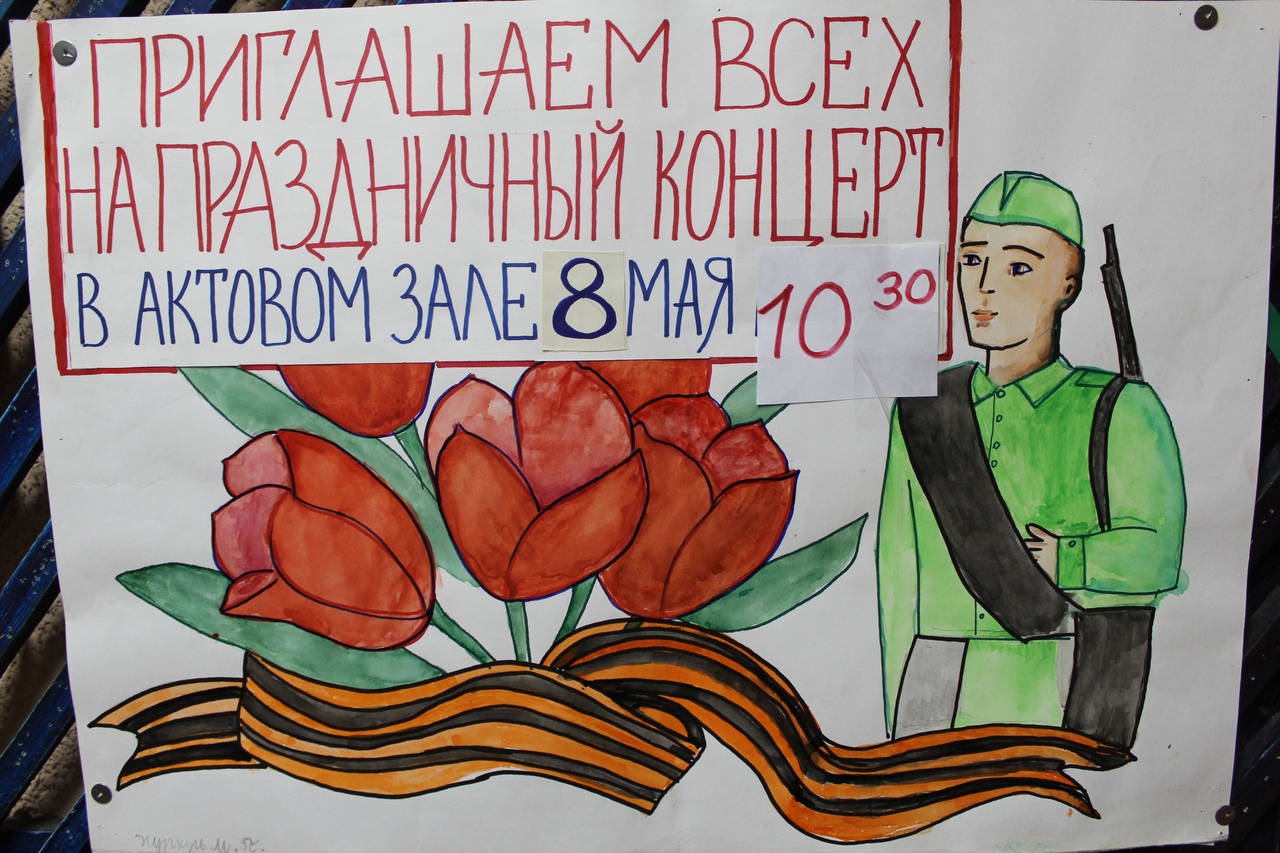 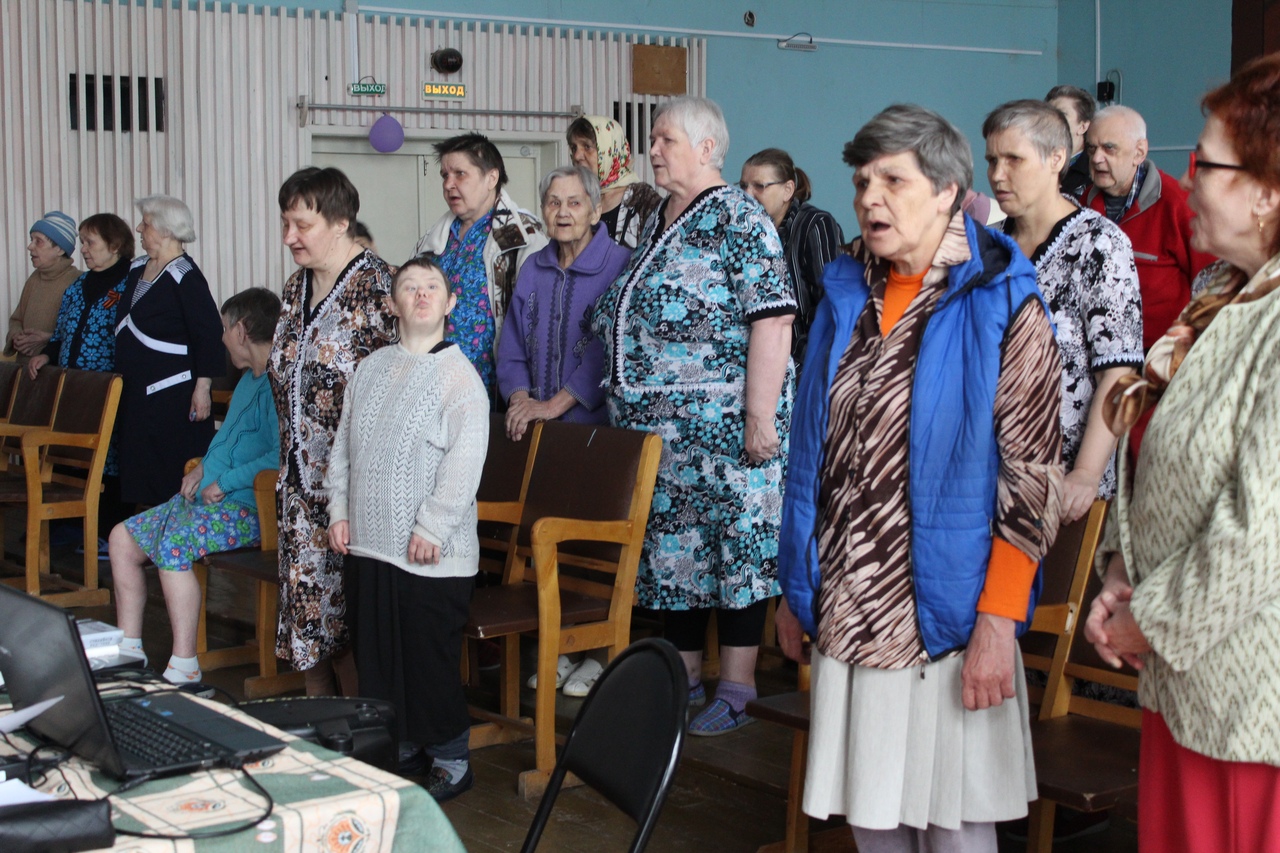 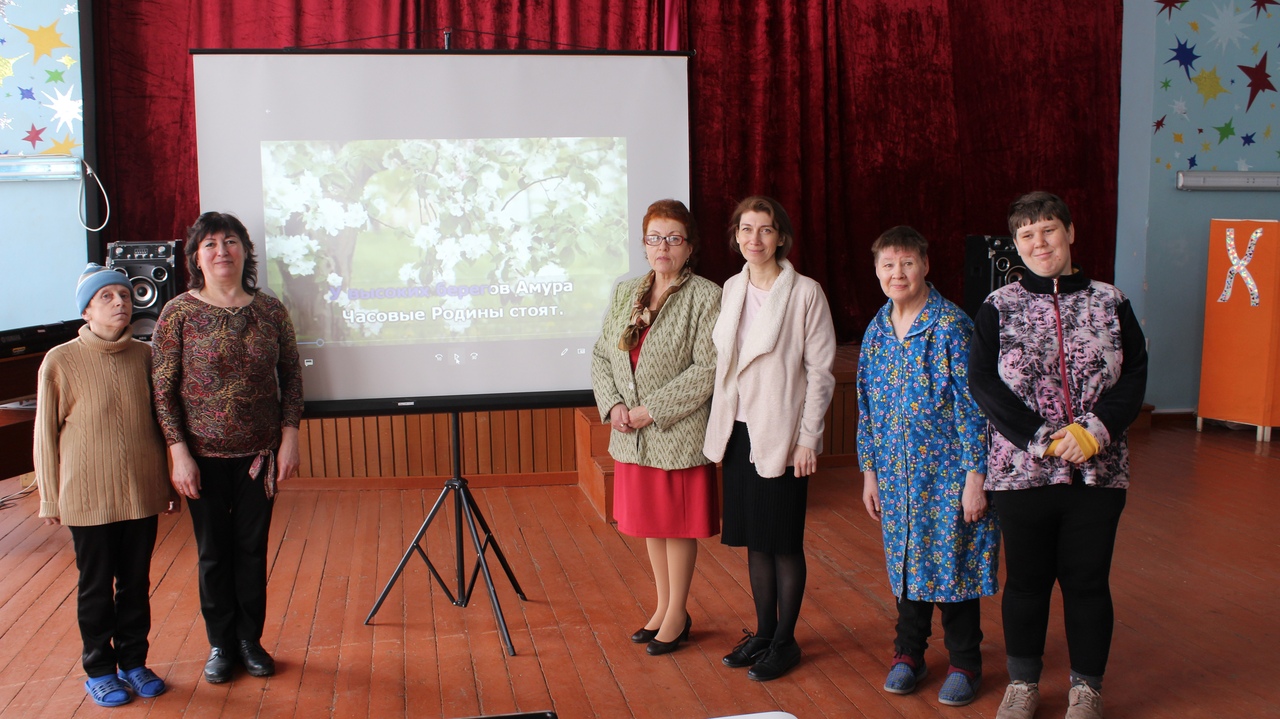 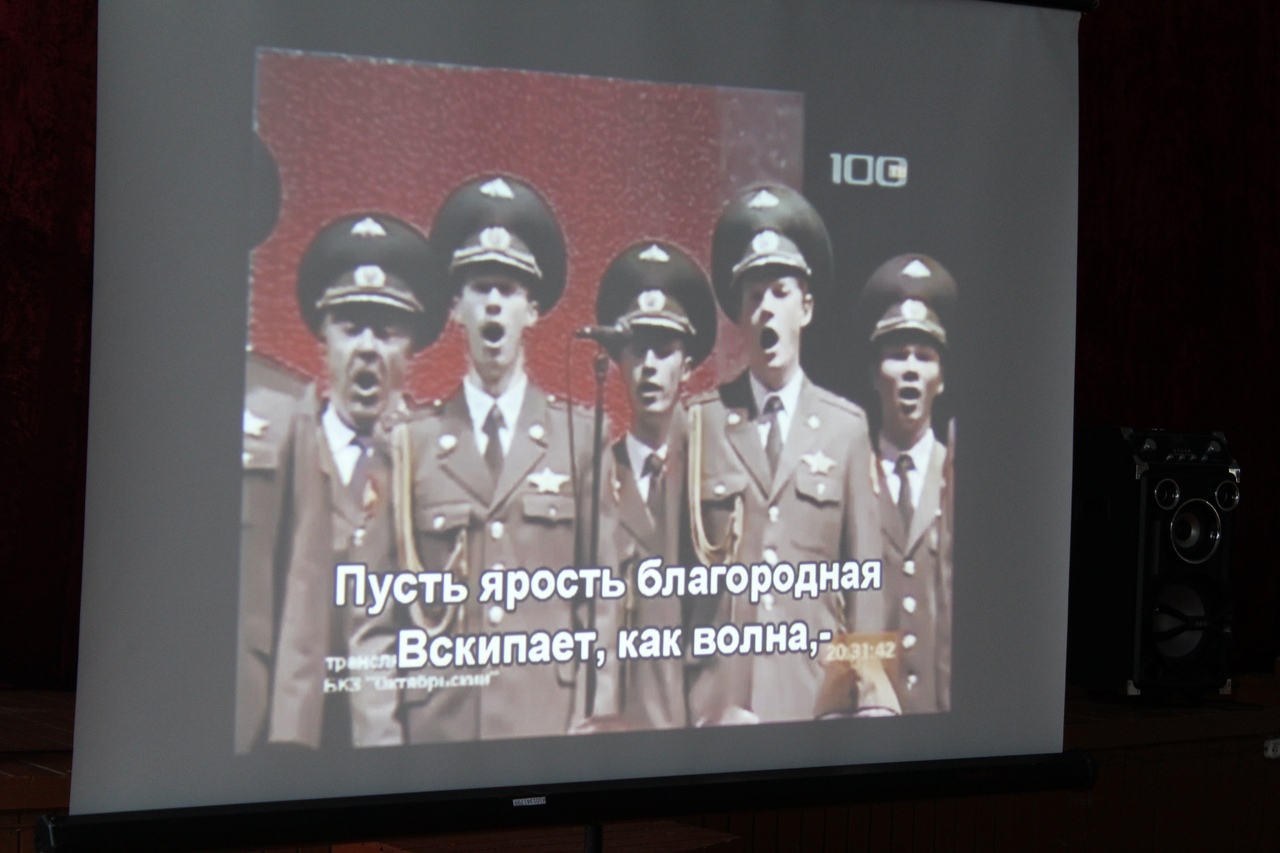 